Муниципальное бюджетное дошкольное образовательное учреждение детский сад №87 «Улыбка»ИНТЕГРИРОВАННОЕ ЗАНЯТИЕ ПО ФОРМИРОВАНИЮ ЦЕЛОСТНОЙ КАРТИНЫ МИРА В СРЕДНЕЙ ГРУППЕ «ОВОЩИ – ФРУКТЫ»Подготовили: Черниговская Алеся ИвановнаИванченкова И.Н.Группа №1 «Непоседы»Улан Удэ2020Цель: закрепить знания детей об овощах и фруктах.Задачи:Образовательныеучить детей классификации предметов по теме "овощи-фрукты";совершенствовать умение детей составлять рассказ по плану, данному воспитателем;Развивающиепродолжать развивать логическое мышление при отгадывании загадок;развивать навыки детей в рисовании методом штамповки;Воспитательныевоспитывать умение выслушивать друг друга не перебиваяПредварительная работа:наблюдения в огороде детского сада за ростом овощей, помощь в сборе урожая;чтение стихов и рассказов о фруктах и овощах;беседы о пользе овощей и фруктов;дидактические игры "Опиши, мы отгадаем", "Что лишнее?", "Чудесный мешочек", "Во саду ли, в огороде";сюжетно-ролевые игры "Овощной магазин", "Готовим обед";разучивание песен и стихов;подвижные игры "В огороде пугало, пугало стоит", "Баба сеяла горох", "Огород",  "Яблонька".Ход занятия:Дети стоят на ковре в группе.Воспитатель. Ребята, вы хотите отправиться в деревню?Дети. Да.Воспитатель. Тогда садитесь в поезд и поехали.Дети берутся за плечи и под музыку делают вокруг группы круг. Воспитатель надевает на себя одежду Пугала.Пугало. Здравствуйте, ребята. Вы узнали меня?Ответы детей, свободная беседа, в ходе которой выясняется, для чего существует пугало.Пугало. Я очень рад, что вы пришли ко мне в гости. Но чтобы попасть в мой      огород, вы должны отгадать загадки. Попробуете?Дети отгадывают загадки.Под землей живут семейки,Поливаем их из лейки.И Полину, и АнтошкуПозовем копать... (картошку)Ох, наплачемся мы с ним,Коль почистить захотим.Но зато от ста недугНас излечит горький... (лук)Эти крепкие ребяткиВ листьях прячутся на грядке.Лежебоки-близнецыЗеленеют... (огурцы)Летом, не боясь жары,Зрели красные шары.Вызрели как на подбор.Что за овощ? (Помидор)Растут на грядке елочки,Не колют их иголочки.В земле запрятан ловкоИх корешок... (морковка)Груша, яблоко, банан,Ананас из жарких стран.Эти вкусные продуктыВместе все зовутся... (фрукты)Кто-то там, в углу садовом,В скромном платьице лиловомПрячется в листве пугливо.Догадались? Это... (слива)Круглое, румяное,Я расту на ветке.Любят меня взрослые,Любят меня детки. (Яблоко)Сочный плод из южных стран,Светло-золотой кафтан,Всем на радость смело рос,Аппетитный… (абрикос)В садочке есть плод, Он сладок, как мёд, Румян, как калач, Но не круглый, как мяч, - Он под самой ножкой Вытянут немножко.Ответ: ГрушаПугало. Молодцы. Проходите в мои владения.Дети рассаживаются на места.Пугало. Посмотрите, ребята, я собрал весь урожай, но впопыхах перепутал все: и овощи, и фрукты сложил вместе. А их надо хранить в разных местах – овощи отдельно от фруктов. Вы мне поможете их разложить?Дети. Да.Пугало. Тогда выберете себе овощ или фрукт, расскажите о нем: как называется, где растет, как его можно есть, а потом положите в мешок или корзину.Дети составляют описательный рассказ по плану. Оставшиеся овощи и фрукты дети просто называют и относят на место.Пугало. Ребята, а вы знаете про меня стихотворение?Проводится игра-разминка «Пугало» Пугало. Какие овощи и фрукты вы любите?Дети называют, Пугало хватается за голову.Пугало. Ой-ой-ой! Я не могу все запомнить! Давайте, вы нарисуете мне картинки, кто что любит и подарите мне на память.Дети проходят к столам, выбирают себе трафарет и рисуют, используя знакомую технику штамповки. Пугало помогает советом.Пугало. Пока ваши подарки сохнут, посмотрите, что произошло на кухне у одной хозяйки.Родители показывают кукольный спектакль «Спор овощей»ПугалоНа столе лежат рядком Лук,Капуста с чесноком,Свекла, помидор с петрушкойИ морковка с сельдерюшкой.Вдруг пузатый ПомидорЗатевает глупый спор.ПомидорВсех красней я и вкуснее,Всех полезней и важнее,Витамины А, В, СТак и пышут на лице.Сочной мякоти своейНе жалею для друзейИ дарю им сок томатныйУдивительно приятный.МорковкаЯ Морковка, я Морковка,Хохотушка, и плутовка.Я румяна, я сочна,И всем детям я нужна.Потяни меня за хвостик –И к тебе приду я в гости,И полюбишь ты, дружок,Мой морковный сладкий сок.СвеклаСлыша вас, я вся поблекла,А главнее всех я, Свекла,Я всему даю свой цвет,Хоть то борщ, хоть винегрет.И растят меня на грядках,Чтоб животик был в порядкеИ цветущий вид всегда,Остальное - ерунда.КапустаБез меня в тарелках пусто,Всех важнее я, Капуста,Хоть в салат меня, хоть в щи,Вот такую - поищи!Только осень наступает,Меня квасить начинают,А зимою без меняНе обходится и дня.КартофельКартошка людям всем нужнаБез нее не сваришь ни супа, ни борща.Картошку все любят и уважают,Я самая главная, так я считаю.ЛукНет, я Лук, я всех полезней,Я спасаю от болезней.От меня хоть слез и море,Это радость, а не горе.И лечу я всех с любовью,Плачьте, плачьте на здоровье.И не надо слез бояться,Завтра будете смеяться.ЧеснокНу ты, брат, совсем зазнался!Тут бы каждый растерялся,Но себе я цену знаю -Это я больных спасаю.Если только захочу,Хворь любую излечу.Вот на дольки развалюсь –И со всеми поделюсь.Пугало.Тут такое началось!Все смешалось и сплелось,Но Хозяйка подошлаИ всех сразу разняла.Долго жарила, варилаИ в кастрюле помирила.А вкусней борща тогоМы не ели ничего.Споры вовсе не нужны:Все полезны и важны.ВсеСпоры вовсе не нужны:Мы полезны и важны.Пугало. Ну вот, из овощей мы сварили борщ, а что можно сварить из фруктов?Дети. Компот.Пугало. Давайте сварим компот.Проводится игра на слухо-мышечные ощущения «Компот».Будем мы варить компот          (дети идут по кругу, взявшись за руки)Фруктов нужно много. Вот.     (поднимают руки вверх)Будем яблоки крошить,           (топают ногами)Грушу будем мы рубить ,        (двигают руками перед собой)Отожмем лимонный сок,         (приседают)Слив положим и песок.           (вращают кистями и трут ладошка об ладошку)Варим, варим, мы компот,       (вращения руками по кругу)Угостим честной народ.           (поклон в круг)После игры все присутствующие угощаются компотом.Пугало собирает все рисунки и прощается с детьми.Дети берутся за плечи и под музыку делают вокруг группы круг. Пугало снимает с себя одежду и воспитатель встречает детей после путешествия.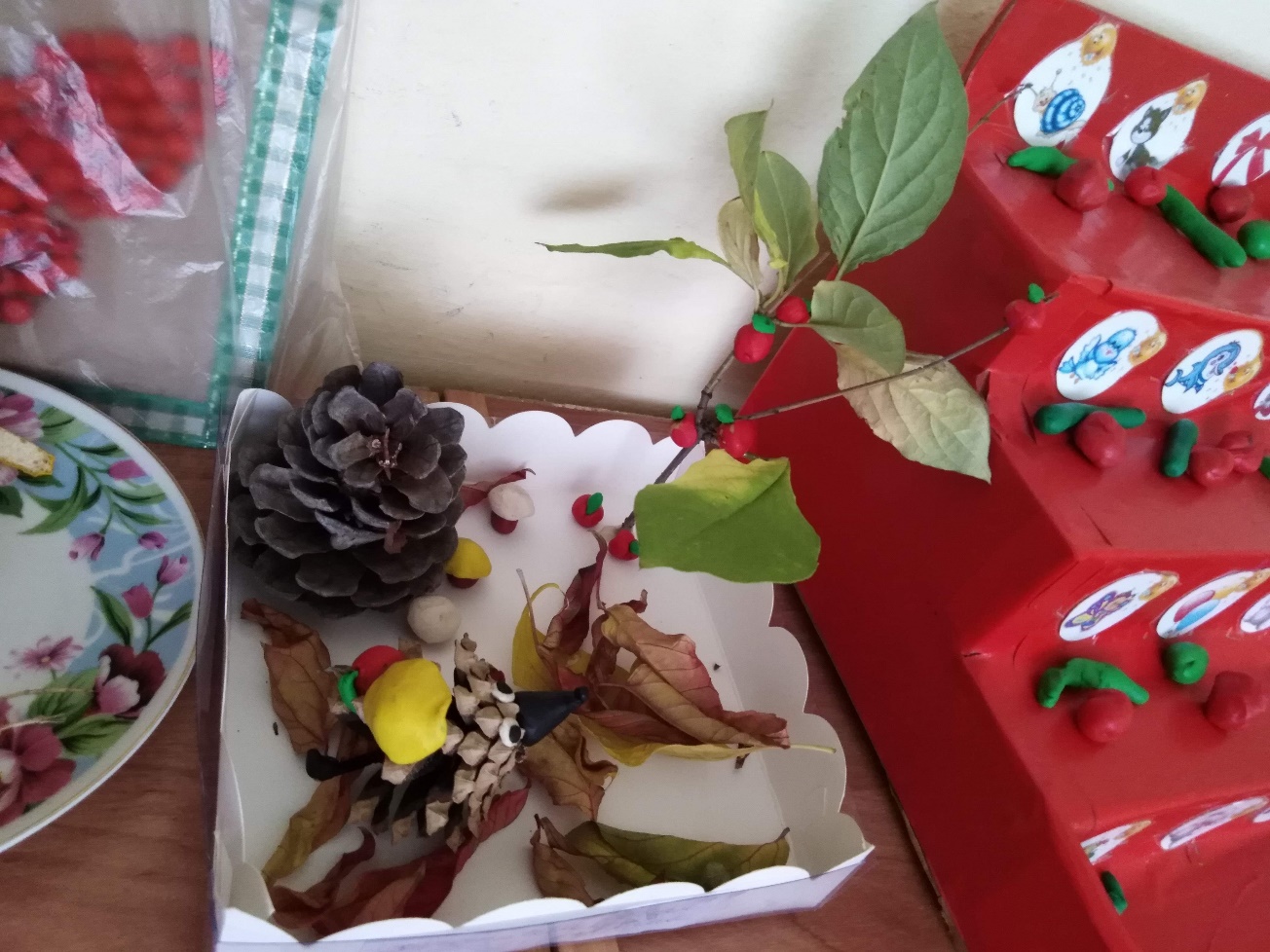 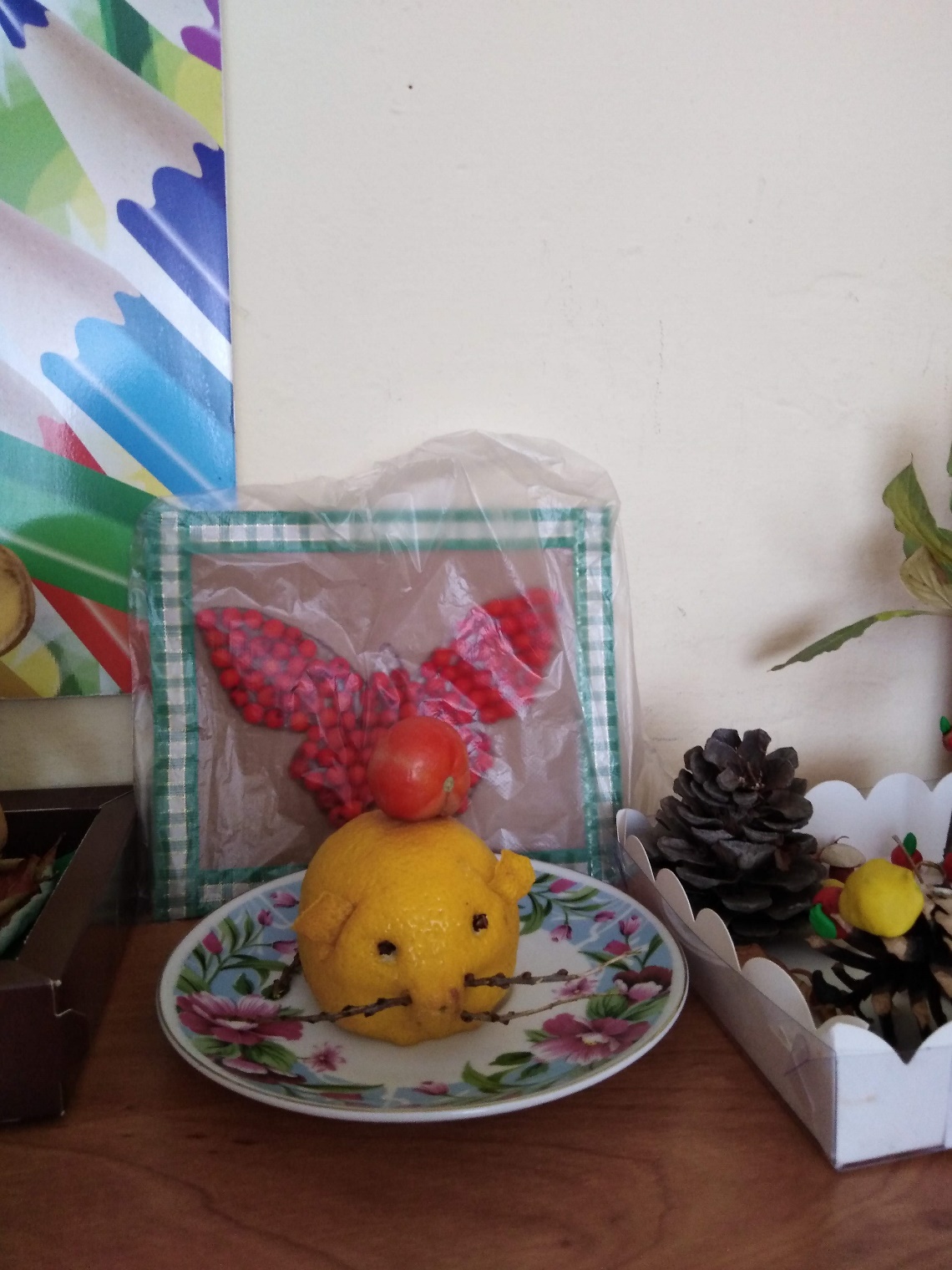 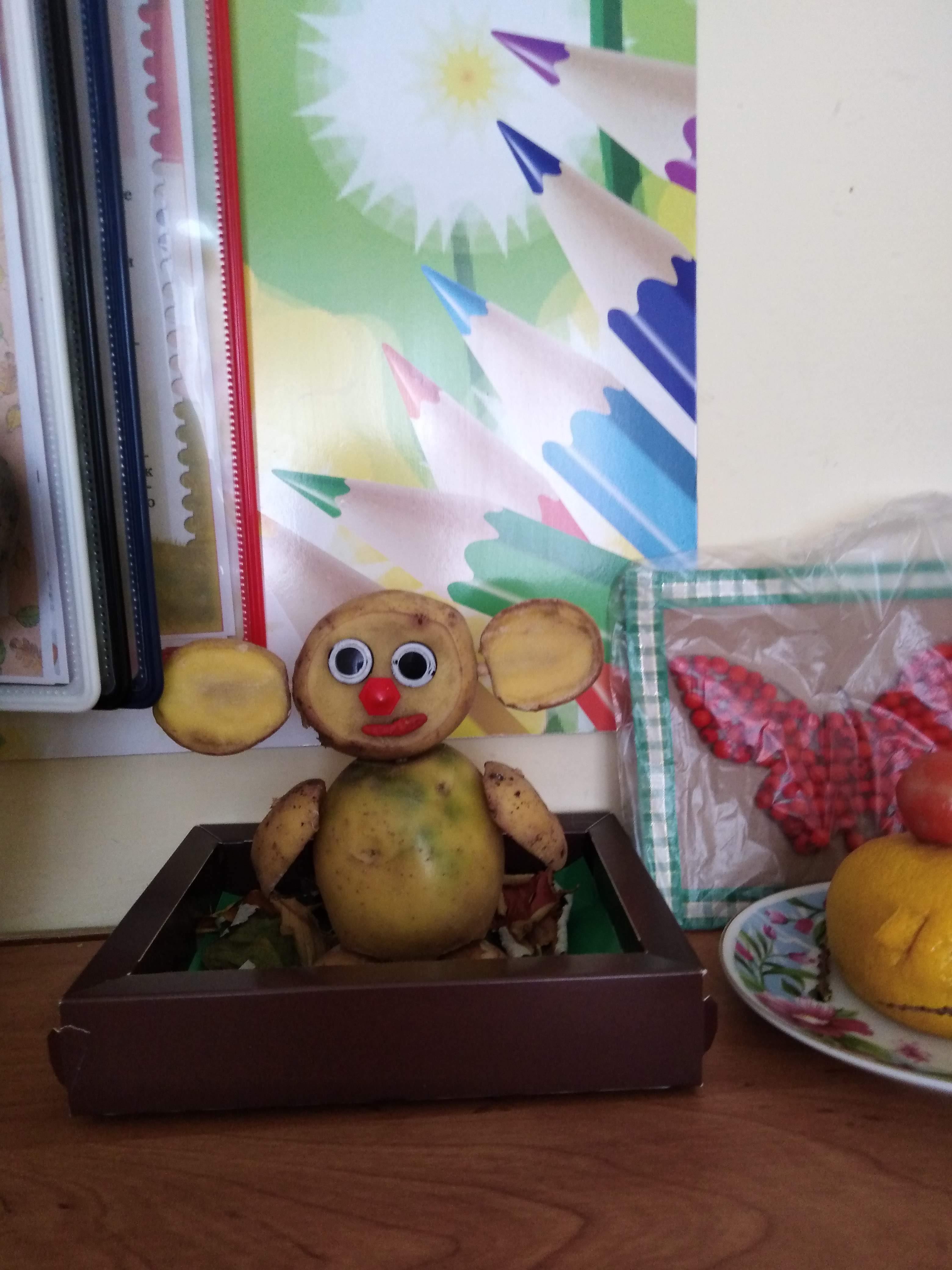 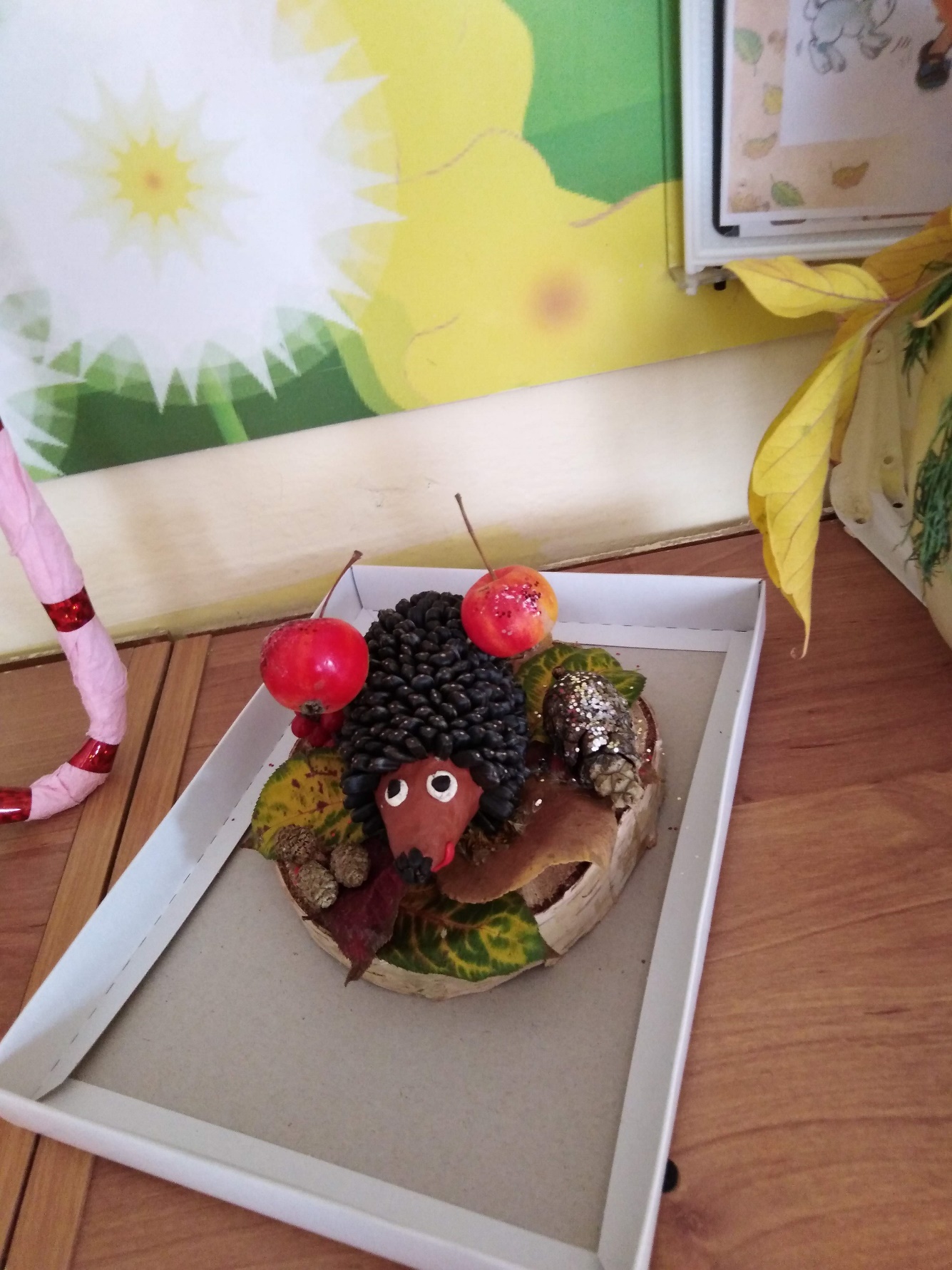 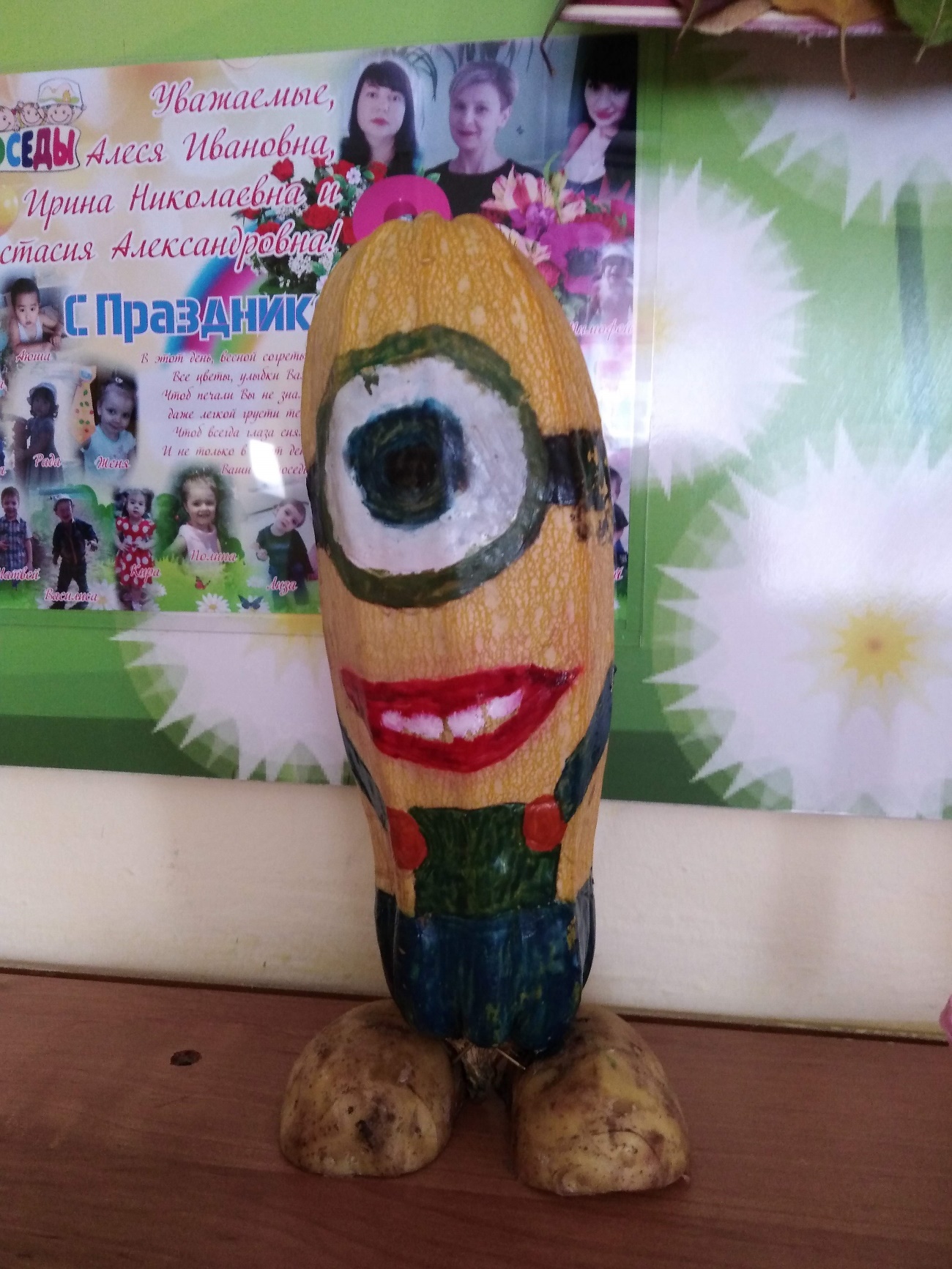 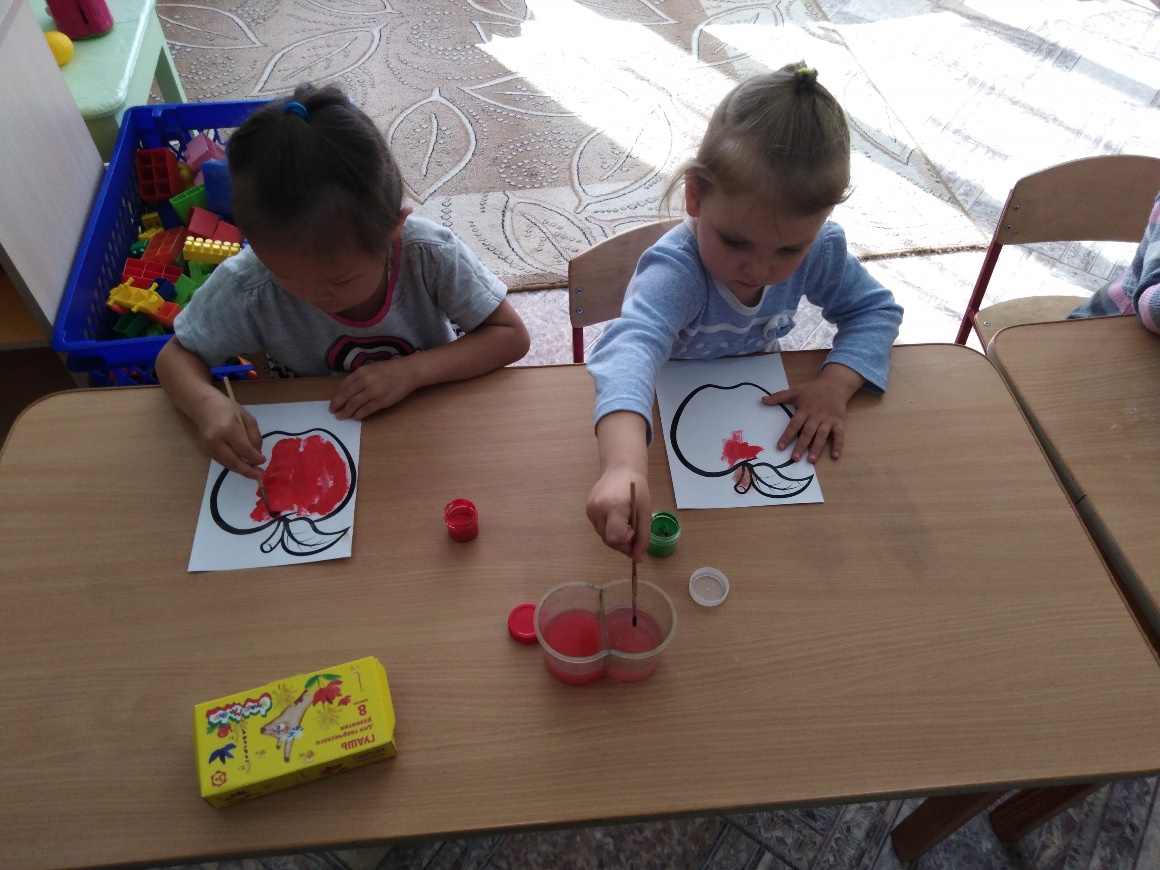 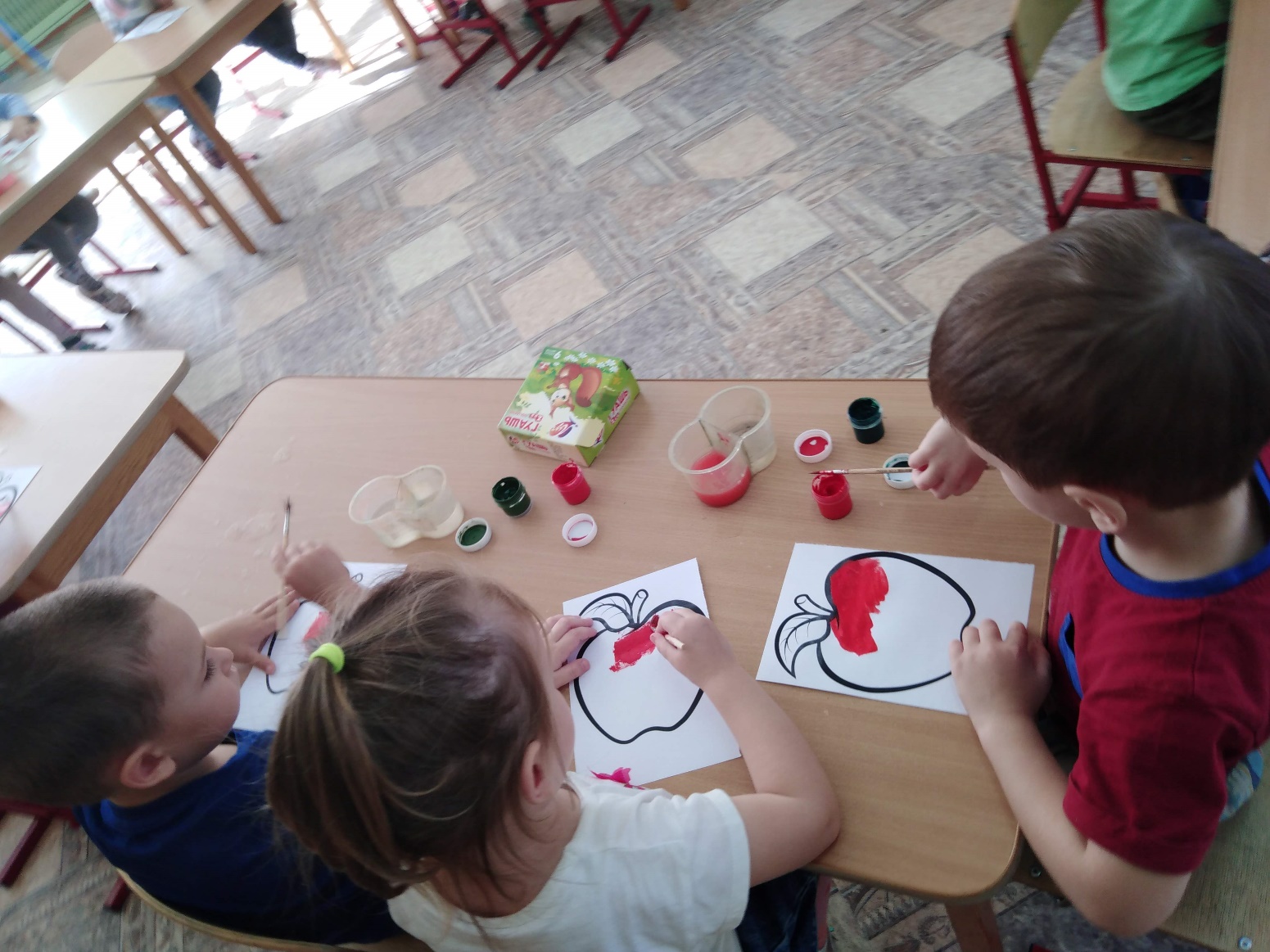 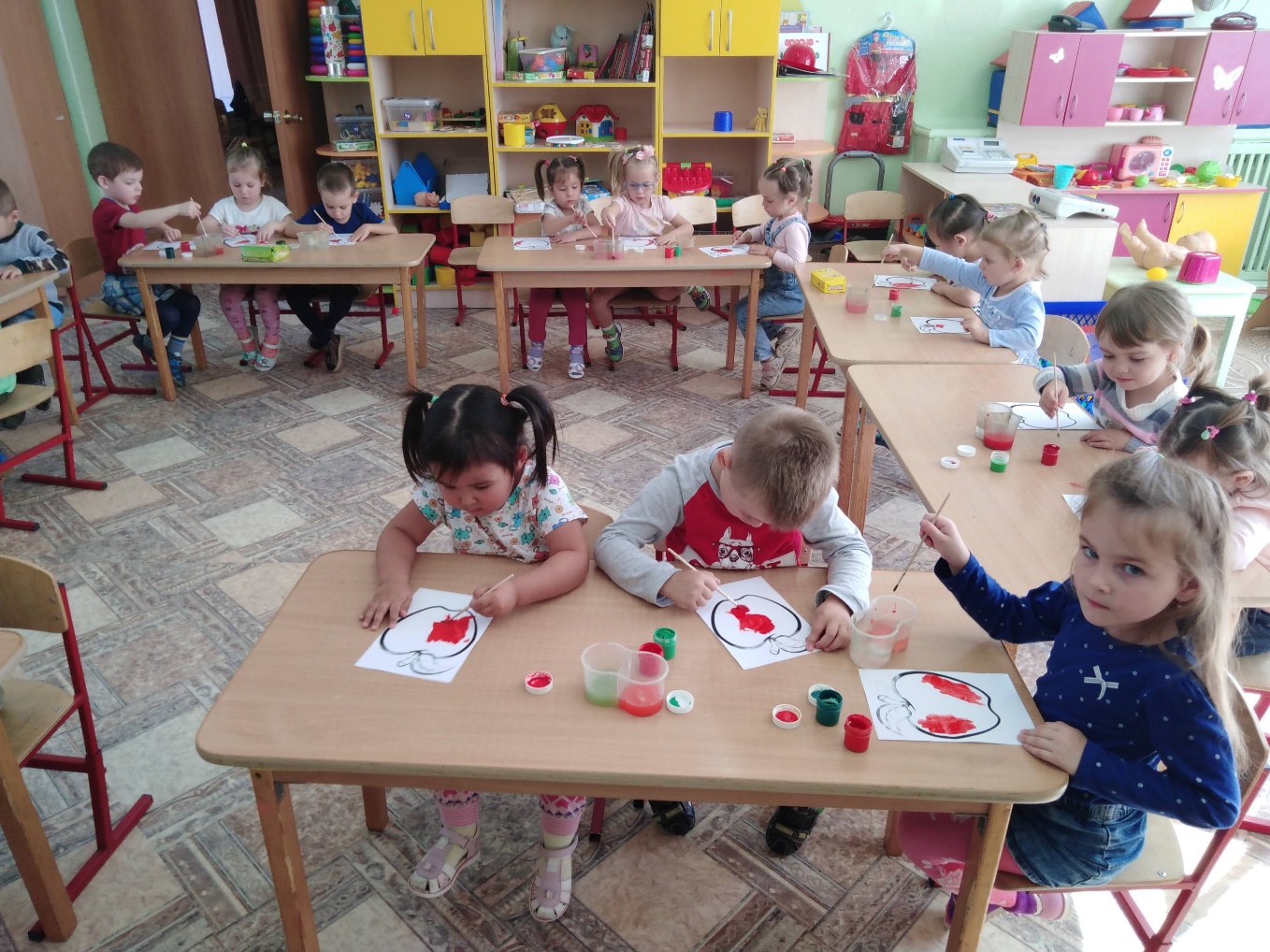 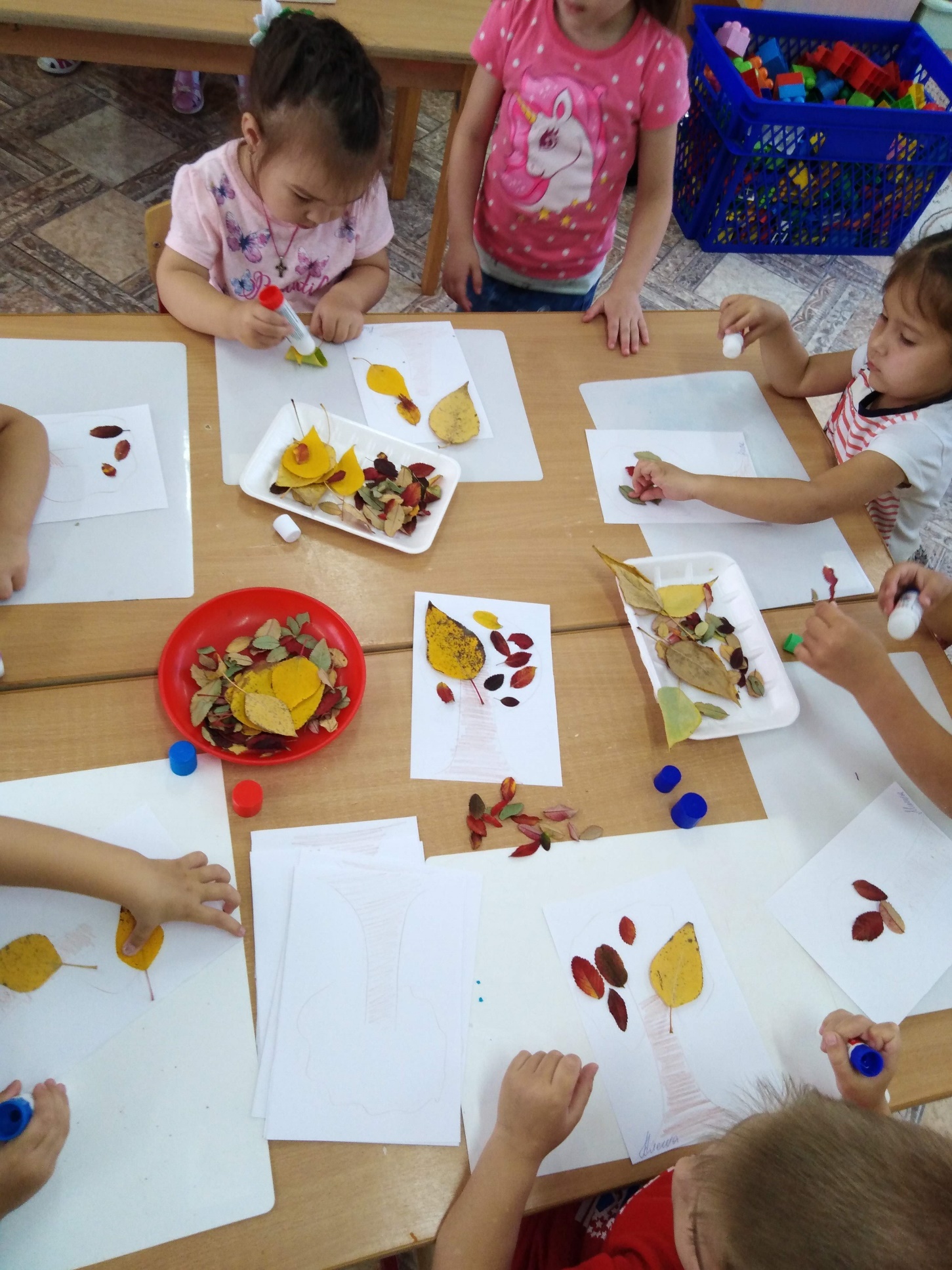 - В саду уснули птички- Легли котята спать Присесть на корточки, руки сложить за спиной, глаза закрыты- А пугало вскочило- И стало распеватьВстать, руки в стороны, ноги в стороны- Я всю ночь стою качаюсь- На мне шляпа и пиджакПокачивание, вправо и влево, отрывая то правую ногу, то левую- Я вот так машу руками - Я ногой трясу вот такРуки вверх, вниз
Отбивание ноги- В пруду уснули рыбки- Легли лягушки спатьПрисесть на корточки, прикрыть лицо руками тыльной стороной- А пугало вскочило- И стало распеватьВстать руки в стороны, ноги в стороны - Я всю ночь стою качаюсь- На мне шляпа и пиджакПокачивание, вправо и влево, отрывая то правую ногу, то левую- Я вот так машу руками- Я ногой трясу вот такРуки вверх, вниз
Отбивание ноги- Давно уснули дети- Легли игрушки спатьПрисесть на корточки, руки положить под щеку, "заснуть"- А пугало вскочило-И стало распеватьВстать руки в стороны, ноги в стороны- Я всю ночь стою качаюсь- На мне шляпа и пиджакПокачивание, вправо и влево, отрывая то правую ногу, то левую- Я вот так машу руками- Я ногой трясу вот такРуки вверх, вниз
Отбивание ноги